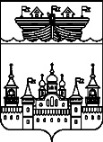 ЗЕМСКОЕ СОБРАНИЕ ВОСКРЕСЕНСКОГО МУНИЦИПАЛЬНОГО РАЙОНА НИЖЕГОРОДСКОЙ ОБЛАСТИРЕШЕНИЕ4 марта 2022 года		№18О работе средств массовой информации Воскресенского муниципального районаВ соответствии с планом работы Земского собрания Воскресенского муниципального района Нижегородской области в 2022 году заслушав и обсудив информацию главного редактора редакции газеты «Воскресенская жизнь» Грачева Александра Николаевича – о работе средств массовой информации Воскресенского муниципального района,Земское собрание района решило:Информацию главного редактора редакции газеты «Воскресенская жизнь» Грачёва Александра Николаевича – о работе средств массовой информации Воскресенского муниципального района принять к сведению.Председатель 				                        И.о. главы местного самоуправленияЗемского собрания района    				района                                 В.Н.Ольнев							В.Е.Пайков